MOST POPULAR APPS: Information from ThinkUKnow and NSPCC NetawareAppMOST POPULAR APPS: Information from ThinkUKnow and NSPCC NetawareAppMOST POPULAR APPS: Information from ThinkUKnow and NSPCC NetawareApp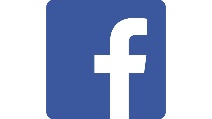 Facebook:Social network- messaging, photo/image/video sharing, voice call, content sharing, live streamingRisks:48% children found it risky- talking to strangers, having strangers view profile, lack of privacy. Inappropriate adverts, disturbing videos, hackers, location of user identified; too easy for underage users to register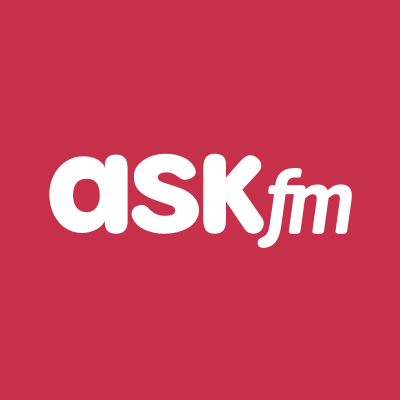 ASKfm:Social networking- ask other people questions. Can choose to ask anonymouslyRisks: 68% of children/young people felt it was risky. Anonymity; cyberbullying and trolling, exposure to inappropriate content;too easy for young children to sign up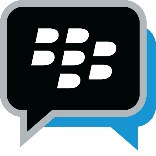 Blackberry’s BBM:Instant messaging, group chats, voice calls and share voice notes and picturesRisks: 29% of children/young people felt it was risky. Strangers contacting them, bullying, inappropriate content. No controls over who can use it, no age checks made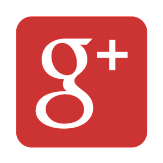 Google+:Share videos, photos, instant message and video calls. Create ‘circles’ on contacts. ‘Hangout’- use webcam to have meetings, group discussions, group  catch-upsRisks:29% of children/young people felt it was risky. Adverts, adult or upsetting content, adding and talking to strangers, limited information about safety settings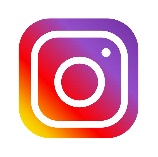 Instagram:Picture and video sharing. User can post content and use hashtags to share memories, experiences and thoughts with online community. Allow friends, family, companies and celebrities on Instagram. Allows live streamingRisks:34% of children/young people thought it was risky; strangers, particularly adults talking to them, offenders may be able to learn about common interests to potentially groom; and locate via location services cyberbullying, posting mean posts or pictures, hacking and fake accounts, screenshotting and sharing pictures/videos without permission; too easy to register; reporting system not robust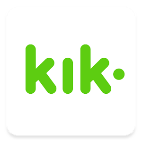 Kik:Social networking/Instant messaging app. Share photos, organise events, share games, newsRisks:22% of children/young people felt it was risky- strangers adding them, messaging them, especially adults, hacking, exposure to sexualised conversation sending inappropriate and nude pictures; lack of registration security; anonymity factor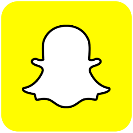 Snapchat:Photo/video messaging appRisks:32% of children/young people felt it was risky. Photos can be grabbed via screenshot and sent on to others. The ‘snap’ appears on screen for up to 10 seconds. Snapchat story- share snaps in sequence for up to 24hours. Strangers can the child, unable to control what is seen when snap is opened; inappropriate content.Signing up is too easy; not robust in blocking system 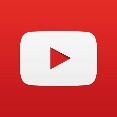 Youtube:Video sharing, allows comments, create own music playlists and channel, have a public profile, allows live streamingRisks:26% of children/young people felt it was risky. Access to inappropriate material, trolling, inappropriate adverts 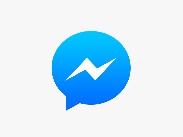 Facebook Messenger:Instant/Private messaging for Facebook friendsRisks:Unwanted contact  from strangers/potential grooming; reporting feature is not obvious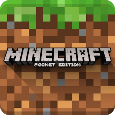 Minecraft Pocket Edition:Build and create a virtual world; multiplayer function to explore worlds created by other usersRisks:14% of children/young people felt it was risky. Unwanted contact, potential grooming; chat with strangers; rude, mean comments, having to kill animals in the game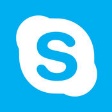 Skype:Audio/Video/webcam calls online and via app; send instant messagesRisks:20% of children/young people felt it was risky. Webcam feeds can be recorded/faked; strangers can add people, adverts ; reporting feature not easily accessible; poor security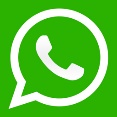 WhatsApp:Private and group messaging instant app; send photos and videosRisks:12% of children/young people felt it was risky. Messages can instantly be broadcast to a large group; be contacted by strangers, see profile picture, some scam messages; easy to register; limited information about reporting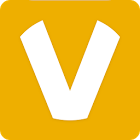 ooVoo:Video chat app allowing video chat for up to 12 people via webcamRisks:26% of children/young people felt it was risky. Default privacy settings are set to public; Indecent imagery, exposure to strangers. 26% of children/young people felt it was risky; adverts exposure, some in-app purchases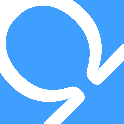 Omegle:Social networking, randomly connects you to another person who’s on the site. Allows talk between them in one to one conversation- audio/videoconversation. Can appear as anonymousRisks:69% of children/young people felt it was risky. No control over what you see; is a lot of sexual and disturbing content; grooming risk. No registration checks. Can report but difficult to control people on camera.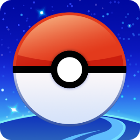 Pokemon Go:Catch characters in the environment. Risks:Location services and privacy settings make this a risk to children young people; real life threat to security online and in the environment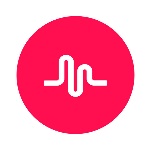 Musical.ly:Creating and sharing short music videosRisks:22% of children/young people felt it was risky. Exposure to sexual content; hackers, lack of strong privacy settings; signing up is easy with no need for real name; videos are public unless made private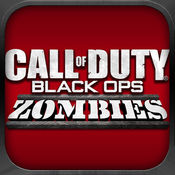 Call of Duty Black Ops Zombies: 18 PEGIFight zombies- play alone or in teams of up to 4 playersRisks:22% of children/young people felt it was risky. Violent and gruesome games; adult and offensive language, hacking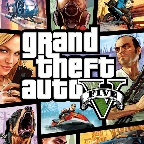 Grand Theft Auto: 18 PEGIVirtual world- take part in criminal activities; No local multiplayer, GTA V does have online multiplayer modeRisks:Violence and inappropriate adult language; order rape of a prostitute; extreme violence; multiple, motiveless killing; violence towards defenceless people; and strong language; Language includes the “f” word and “c” word, and there are also “scenes of sex with no visible genitalia, and illegal drug use”.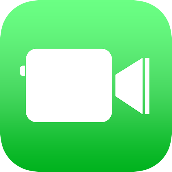 Facetime:Video/webcam calls online and via appRisks: 13% of children/young people felt it was risky. People you don’t know can facetime you; screenshots of your Facetime call without telling you; potential grooming, contact by strangers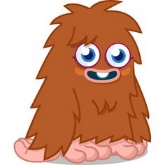 Moshi Monsters:Virtual gaming aimed at 6-14 yearsRisks:Grooming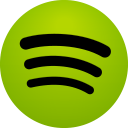 Spotify:Play music, create playlists, messagingRisks:Offenders could learn of common interests through shared playlists to potentially groom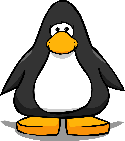 Club Penguin:Massively multiplayer online game set in virtual worldRisks:Grooming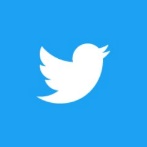 Twitter:Social networking with limited characters, private messaging, sharing photos/videos also via Instagram; brands and companies have accounts etcRisks:20% of children/young people felt it was risky. Trolling abuse; content can be unsuitable, fake and scam profiles and spam bots; inappropriate comments